2022 MATLAB® & Simulink®【SerDes與訊號完整性技術研討會】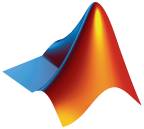 報名表報名表填妥後請E-mail回傳 ariel.fu@terasoft.com.tw 報名注意事項報名截止時間: 4月19日(星期二) 18:00前，請儘早報名。收到報名表後，並通過主辦單位報名資格審核後，將以 email 寄發報名確認函，不另以電話通知。請確實提供有效信箱，以接收活動重要訊息。(請盡量不要提供免費的email帳號，或請將鈦思科技網域設定為白名單)。活動額滿時，提供正式完整資料者將享有優先報名的權利，請確認您提供有效信箱。線上會議連結及參加方式將會於會議前兩天寄發，若未收到，請與鈦思科技企劃部聯絡。若遇不可抗力因素，主辦單位保留調整活動內容之權利。報名注意事項報名截止時間: 4月19日(星期二) 18:00前，請儘早報名。收到報名表後，並通過主辦單位報名資格審核後，將以 email 寄發報名確認函，不另以電話通知。請確實提供有效信箱，以接收活動重要訊息。(請盡量不要提供免費的email帳號，或請將鈦思科技網域設定為白名單)。活動額滿時，提供正式完整資料者將享有優先報名的權利，請確認您提供有效信箱。線上會議連結及參加方式將會於會議前兩天寄發，若未收到，請與鈦思科技企劃部聯絡。若遇不可抗力因素，主辦單位保留調整活動內容之權利。報名注意事項報名截止時間: 4月19日(星期二) 18:00前，請儘早報名。收到報名表後，並通過主辦單位報名資格審核後，將以 email 寄發報名確認函，不另以電話通知。請確實提供有效信箱，以接收活動重要訊息。(請盡量不要提供免費的email帳號，或請將鈦思科技網域設定為白名單)。活動額滿時，提供正式完整資料者將享有優先報名的權利，請確認您提供有效信箱。線上會議連結及參加方式將會於會議前兩天寄發，若未收到，請與鈦思科技企劃部聯絡。若遇不可抗力因素，主辦單位保留調整活動內容之權利。報名注意事項報名截止時間: 4月19日(星期二) 18:00前，請儘早報名。收到報名表後，並通過主辦單位報名資格審核後，將以 email 寄發報名確認函，不另以電話通知。請確實提供有效信箱，以接收活動重要訊息。(請盡量不要提供免費的email帳號，或請將鈦思科技網域設定為白名單)。活動額滿時，提供正式完整資料者將享有優先報名的權利，請確認您提供有效信箱。線上會議連結及參加方式將會於會議前兩天寄發，若未收到，請與鈦思科技企劃部聯絡。若遇不可抗力因素，主辦單位保留調整活動內容之權利。姓名職稱 公司 / 學校 部門電話(    )手機E.g.: 0911345789地址E-mailMATLAB使用者 是             否Simulink使用者 是        否產業性質 教育單位        航太國防            自動控制        量測儀器 通訊            電子產業            半導體          電腦及週邊產品 工業機械器具    財務金融            其他，請描述： 教育單位        航太國防            自動控制        量測儀器 通訊            電子產業            半導體          電腦及週邊產品 工業機械器具    財務金融            其他，請描述： 教育單位        航太國防            自動控制        量測儀器 通訊            電子產業            半導體          電腦及週邊產品 工業機械器具    財務金融            其他，請描述：職務專業領域  資料/數據分析    自動控制設計       訊號處理            通訊    測試與量測       影像處理           財務資料模型        生物運算   研發/協同管理    電腦輔助工程分析   ECU或嵌入式系統 FPGA/SoC等硬體實現或Co-simulation     其他______________________ 資料/數據分析    自動控制設計       訊號處理            通訊    測試與量測       影像處理           財務資料模型        生物運算   研發/協同管理    電腦輔助工程分析   ECU或嵌入式系統 FPGA/SoC等硬體實現或Co-simulation     其他______________________ 資料/數據分析    自動控制設計       訊號處理            通訊    測試與量測       影像處理           財務資料模型        生物運算   研發/協同管理    電腦輔助工程分析   ECU或嵌入式系統 FPGA/SoC等硬體實現或Co-simulation     其他______________________您如何得知此活動訊息 鈦思網站            Email邀請函 　          業務介紹 鈦思科技Facebook    GOOGLE 關鍵字廣告      網頁圖片廣告 友人告知            其他                     鈦思網站            Email邀請函 　          業務介紹 鈦思科技Facebook    GOOGLE 關鍵字廣告      網頁圖片廣告 友人告知            其他                     鈦思網站            Email邀請函 　          業務介紹 鈦思科技Facebook    GOOGLE 關鍵字廣告      網頁圖片廣告 友人告知            其他                    隱私權相關事項聲明
1. 您瞭解並同意填具本報名表上所列之所有欄位資訊，如未填寫完成，您將有可能無法報名成功。 2. 您的個人資訊將由鈦思科技蒐集、處理，鈦思科技將盡力保護您寶貴的個人資料之安全。 3. 鈦思科技不定期提供相關課程訊息並遵守個人資料保護法之相關規定。 4. 有關於您報名提供之個人資料，您得向本公司請求查閱、閱覽、製給複本、補充、更正、停止蒐集/處理/利用、或刪除。您可連絡鈦思科技客服專線：02-27889300，為您處理。  回傳報名表即表示您已詳細閱讀且同意上述事項。隱私權相關事項聲明
1. 您瞭解並同意填具本報名表上所列之所有欄位資訊，如未填寫完成，您將有可能無法報名成功。 2. 您的個人資訊將由鈦思科技蒐集、處理，鈦思科技將盡力保護您寶貴的個人資料之安全。 3. 鈦思科技不定期提供相關課程訊息並遵守個人資料保護法之相關規定。 4. 有關於您報名提供之個人資料，您得向本公司請求查閱、閱覽、製給複本、補充、更正、停止蒐集/處理/利用、或刪除。您可連絡鈦思科技客服專線：02-27889300，為您處理。  回傳報名表即表示您已詳細閱讀且同意上述事項。隱私權相關事項聲明
1. 您瞭解並同意填具本報名表上所列之所有欄位資訊，如未填寫完成，您將有可能無法報名成功。 2. 您的個人資訊將由鈦思科技蒐集、處理，鈦思科技將盡力保護您寶貴的個人資料之安全。 3. 鈦思科技不定期提供相關課程訊息並遵守個人資料保護法之相關規定。 4. 有關於您報名提供之個人資料，您得向本公司請求查閱、閱覽、製給複本、補充、更正、停止蒐集/處理/利用、或刪除。您可連絡鈦思科技客服專線：02-27889300，為您處理。  回傳報名表即表示您已詳細閱讀且同意上述事項。隱私權相關事項聲明
1. 您瞭解並同意填具本報名表上所列之所有欄位資訊，如未填寫完成，您將有可能無法報名成功。 2. 您的個人資訊將由鈦思科技蒐集、處理，鈦思科技將盡力保護您寶貴的個人資料之安全。 3. 鈦思科技不定期提供相關課程訊息並遵守個人資料保護法之相關規定。 4. 有關於您報名提供之個人資料，您得向本公司請求查閱、閱覽、製給複本、補充、更正、停止蒐集/處理/利用、或刪除。您可連絡鈦思科技客服專線：02-27889300，為您處理。  回傳報名表即表示您已詳細閱讀且同意上述事項。